Comunicato stampa“Autonomia e disabilità” e “Educare con gli oratori”:
al via 30 nuovi progetti per uno stanziamento complessivo di 230mila euro
Finanziate anche altre quattro progettualità di rete per 53mila euro

Monza, 13 dicembre 2019 – Trenta progetti per uno stanziamento complessivo di 230mila euro: durante l’ultimo consiglio di amministrazione la Fondazione della Comunità di Monza e Brianza onlus ha scelto di sostenere numerose iniziative promosse da organizzazioni senza scopo di lucro attive sul territorio. Gli stanziamenti fanno riferimento a due bandi pubblicati durante la seconda metà dell’anno e dedicati ad “Autonomia e disabilità” e a “Educare con gli oratori”.Ora per le organizzazioni no profit scatta il cronometro per raccogliere le donazioni a favore dei progetti. Riceveranno infatti conferma del contributo le iniziative che riusciranno a raccogliere da parte di individui, imprese, enti pubblici e privati, donazioni pari al 20% del contributo stanziato dalla Fondazione: un importo che sarà destinato interamente al progetto e liquidato all’organizzazione per la sua realizzazione. C’è tempo fino al 5 maggio 2020.
BANDO 2019.4 | AUTONOMIA E DISABILITÀInclusione lavorativa, attività per il tempo libero, percorsi per sviluppare l’autonomia, laboratori educativi e artigianali, un festival teatrale dedicato alle persone con disabilità: 20 i progetti selezionati, per uno stanziamento complessivo pari a 180 mila euro, derivanti da risorse territoriali di Fondazione Cariplo e dalle disponibilità del Fondo “Durante e Dopo di Noi”.
BANDO 2019.7 | EDUCARE CON GLI ORATORIOratori estivi, formazione di animatori e di volontari adulti, serate formative per il sostegno alla generalità e attività di aiuto e di sostegno allo studio: sono 10 i progetti selezionati, per uno stanziamento complessivo di 50mila euro – di questi, 35mila sono provengono da risorse territoriali di Fondazione Cariplo. Un bando realizzato in partnership con Fondazione Lambriana.
Ma non ci si ferma qui, perché la Fondazione ha deciso di sostenere altre quattro progettualità nate da un lavoro di rete che ha coinvolto diverse realtà del territorio: lo stanziamento complessivo è stato di 53mila euro.- Il lavoro abilita l’uomo, promosso dalla cooperativa sociale Il Brugo in partnership con le cooperative L'Iride, Solaris, Lambro, Il Seme, TreEffe e con Fondazione Stefania per promuovere l’inserimento lavorativo di persone con disabilità.- Accoglienza Piano Freddo, promosso dalla Parrocchia San Giuseppe di Seregno e dalla Caritas locale per l’allestimento di un asilo notturno per circa una ventina di senza fissa dimora.- Re-Fresh. Solidarietà Senza Sprechi del Consorzio Comunità Brianza: un progetto che, nel comune di Lissone, ha l’obiettivo di sostenere fasce di popolazione in difficoltà economica attraverso un'attività di distribuzione di pasti e di alimenti freschi recuperati da mense aziendali e comunali e dalla grande distribuzione. - Torre di arrampicata, a cura di Firefit. Il progetto è proposto da una giovane realtà all’interno dell'associazione dei pompieri di Lissone. Attraverso lo sport, e in particolare attraverso l'arrampicata, l’obiettivo è quello di accompagnare i ragazzi in un percorso educativo di avvicinamento al mondo del volontariato e della solidarietà.  Previsti gli acquisti di una torre da arrampicata e dell’attrezzatura necessaria.“L’anno della Fondazione si conclude con l’erogazione di nuovi finanziamenti, relativi a bandi che hanno avuto un grande riscontro da parte delle associazioni e delle realtà del territorio – ha commentato il presidente della Fondazione MB Giuseppe Fontana – Siamo molti soddisfatti per essere riusciti a incrementare le risorse destinate al bando dedicato al sostegno di progetti legati al mondo dell’autonomia e della disabilità, aree di attività a cui la Fondazione è sempre stata particolarmente attenta. Siamo lieti di aver proseguito la partnership con Fondazione Lambriana per promuovere nuove attività all’interno degli oratori del nostro territorio, da sempre importanti luoghi di formazione e di aggregazione. Abbiamo poi deciso di destinare altri fondi per il sostegno di quattro innovative progettualità nate da un lavoro di rete che ha coinvolto numerose realtà del territorio: quattro nuovi progetti che aiuteranno nello sviluppo di un nuovo welfare di Comunità”.Per maggiori dettagli sulle singole iniziative selezionate è possibile consultare il nostro sito:
www.fondazionemonzabrianza.org.
COME CONTRIBUIRE ALLA REALIZZAZIONE DEI PROGETTI SELEZIONATIAnche quest’anno sarà possibile sostenere attivamente i progetti selezionati: tutti lo potranno fare – cittadini, imprese, amministrazioni pubbliche, enti privati – attraverso una donazione. Si tratta di un meccanismo che la Fondazione sperimenta con successo già da qualche anno: quasi tutti i progetti selezionati, infatti, raggiungono l’obiettivo, a testimonianza della generosità e della solidarietà presente nel nostro territorio.Perché la Fondazione deliberi in via definitiva il proprio contributo per il progetto, dovranno pervenire alla Fondazione entro il 5 maggio 2020 donazioni pari almeno al 20% del contributo stanziato, utilizzando le seguenti coordinate:Fondazione della Comunità di Monza e Brianza OnlusIBAN: IT03 Q050 3420 4080 0000 0029 299C/C postale 1025487529                           
Causale: “titolo del progetto”È possibile anche effettuare donazioni online direttamente dal sito fondazionemonzabrianza.org.
Per informazioni:Federica Fenaroli | Fondazione della Comunità di Monza e Brianza OnlusVia Gerardo dei Tintori, 18 - Monza | 039.3900942info@fondazionemonzabrianza.org - www.fondazionemonzabrianza.orghttps://www.facebook.com/FondazioneComunitaMB/ https://www.instagram.com/fondazionemb/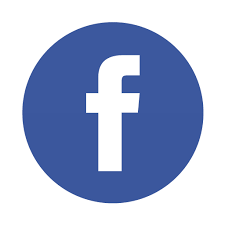 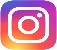 